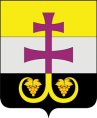 Муниципальное учреждениеУправление образования администрации муниципального образования	     «Вешкаймский район» Ульяновской областиПРИКАЗ19.10.2023                                                                                                      № 402     р.п. ВешкаймаО подготовке и проведении итогового сочинения (изложения) на территории муниципального образования «Вешкаймский район» в 2023 - 2024 учебном году         В целях обеспечения допуска обучающихся к государственной итоговой аттестации  по образовательным  программам среднего общего образования, повышения объективности оценивания работ участников итогового сочинения (изложения), в соответствии приказом Министерства просвещения Российской Федерации и Федеральной службы по надзору в сфере образования и науки  от  04.04.2023  № 233/552 «Об утверждении Порядка проведения государственной итоговой аттестации по образовательным программам среднего общего образования», письмом Федеральной службы по надзору в сфере образования и науки от 21.09.2023 №04-303 и на основании распоряжения Министерства просвещения и воспитания Ульяновской области от 17.10.2023 №2086-р «Об утверждении порядка проведения итогового сочинения (изложения) на территории Ульяновской области в 2023-2024 учебном году»         ПРИКАЗЫВАЮ:         1. Назначить муниципальным координатором по организации и проведению итогового сочинения (изложения) на территории муниципального образования «Вешкаймский район»  Перунову Ирину Владимировну, главного специалиста по учебной работе отдела общего и дополнительного образования.         2. Провести итоговое сочинение (изложение) на территории муниципального образования «Вешкаймский район» в образовательных организациях, в которых обучающиеся осваивают образовательные программы среднего общего образования,  в сроки, установленные расписанием проведения итогового сочинения (изложения).         3. Муниципальному координатору по организации и проведению итогового сочинения (изложения):         3.1. Организовать информирование участников итогового сочинения (изложения) и их родителей (законных представителей) о порядке проведения итогового сочинения (изложения) в 2023-2024 учебном году.         3.2. Обеспечить:         - деятельность общеобразовательных организаций по регистрации обучающихся для участия в итоговом сочинении (изложении) и формированию базы участников итогового сочинения (изложения) не позднее, чем за две недели до начала итогового сочинения (изложения);         - регистрацию участников итогового сочинения (изложения) из числа выпускников прошлых лет и обучающихся образовательных организаций среднего профессионального образования;         - внесение сведений об участниках итогового сочинения (изложения) в региональную информационную систему обеспечения проведения государственной итоговой аттестации не позднее, чем за две недели до проведения  итогового сочинения (изложения);         - деятельность общеобразовательных организаций по проведению итогового сочинения (изложения).          4. Руководителям  общеобразовательных организаций, реализующих образовательные программы среднего общего образования:          4.1. Обеспечить:          - информирование под подпись участников итогового сочинения (изложения) и их родителей (законных представителей) о местах и сроках проведения итогового сочинения (изложения), о времени и месте ознакомления с результатами итогового сочинения (изложения), о результатах итогового сочинения (изложения), полученных обучающимися, о порядке проведения итогового сочинения (изложения) в 2023-2024 учебном году, в том числе об основаниях для удаления с итогового сочинения (изложения);         - регистрацию обучающихся для участия в итоговом сочинении (изложении) в соответствии с их заявлениями не позднее, чем за две недели до начала итогового сочинения (изложения);- получение согласия на обработку персональных данных при приеме заявления на участие в итоговом сочинении (изложении);- внесение изменения в текущее расписание занятий образовательной организации в дни проведения  итогового сочинения (изложения);  - отбор и подготовку специалистов, входящих в состав комиссии по проведению итогового сочинения (изложения);- информирование под подпись педагогических работников, привлекаемых к проведению итогового сочинения (изложения), о порядке проведения итогового сочинения (изложения);         - формирование приказом состава комиссии по проведению итогового сочинения (изложения) не позднее, чем за две недели до проведения итогового сочинения (изложения);- ознакомление под подпись обучающихся и их родителей (законных представителей) с Памяткой о порядке проведения итогового сочинения (изложения);- проведение итогового сочинения (изложения) на базе образовательной организации в соответствии с установленным Порядком проведения итогового сочинения (изложения);- обеспечение каждого участника итогового сочинения орфографическими словарями, участников итогового изложения орфографическими и толковыми словарями;- передачу оригиналов бланков с ответами участников итогового сочинения (изложения) для проверки и дальнейшей обработки в РЦОИ, через муниципального координатора ГИА, в течение суток с момента проведения итогового сочинения (изложения);- своевременное ознакомление участников итогового сочинения (изложения) с их результатами.          5. Контроль за исполнением настоящего приказа возложить на Самолову Е.В., начальника отдела общего и дополнительного образования.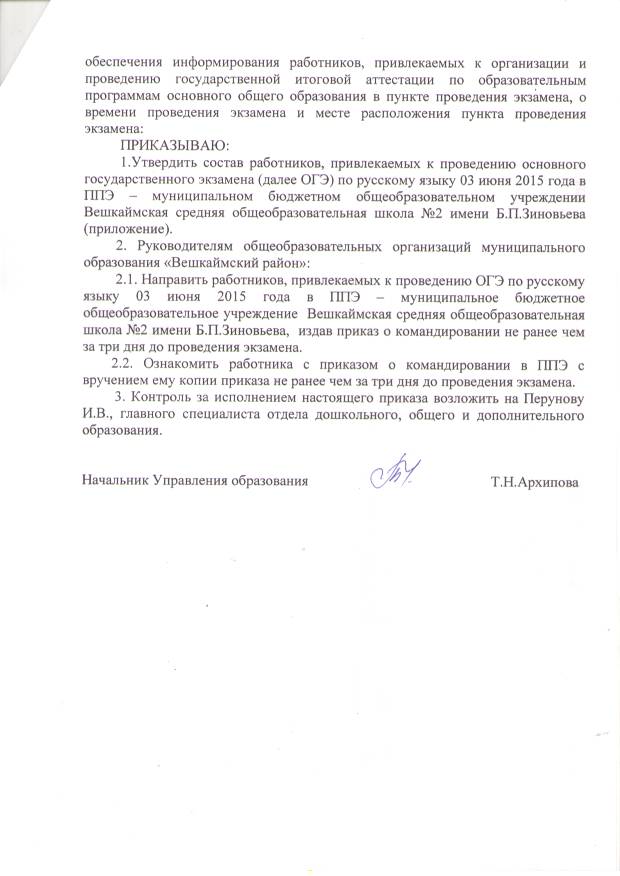 Начальник Управления образования                                                  Т.Н. Архипова